Инструкция о порядке заполнения справки о доходах, расходах, об имуществе и обязательствах имущественного характера с использованием специального программного обеспечения «Справки БК», размещенного на официальном сайте Президента Российской ФедерацииСпециальное программное обеспечение «Справки БК» (далее – СПО «Справки БК»)  предназначено для заполнения справок о доходах, расходах, об имуществе и обязательствах имущественного характера (далее - справка).Для начала работы пользователю необходимо скопировать из сети «Интернет» или с инсталляционного диска файл SpravkaBKsetup.exe на жесткий диск своего компьютера и запустить скопированный файл для установки СПО, после чего на рабочем столе будет размещен ярлык программы «Справки БК».При первом запуске программы необходимо выбрать на главном экране функцию «Создать новый пакет документов». Под пакетом документов подразумевается справка на заявителя и членов его семьи.Все сведения справки заполняются на формах СПО, идентичным по названию разделам справки.На формах заполняются поля в отношении заявителя, а затем в отношении супруги (супруга) и несовершеннолетних детей. Для того чтобы получить доступ к справкам членов семей, а также ко всем разделам справки заявителя необходимо заполнить установочные данные заявителя: фамилия, имя, отчество, дата рождения, пол, паспортные данные. Рекомендуемые и не обязательные к заполнению поля отмечены на каждой форме сносками: «*» и «**».Все поля форм СПО для удобства заполнения имеют подсказки.Классифицируемые поля (с возможностью выбора текста) отмечены специальным символом «▼». При отсутствии в классификаторах нужного значения выбирается значение «Иное», и данные вводятся в поле в текстовом формате.Кнопка  позволяет ввести информацию на дополнительной форме при нажатии на пиктограмму.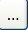 Числовые значения сумм вводятся с точностью до копеек.При работе с программой один раз в минуту происходит автоматическое сохранение данных пакета.Для сохранения введенных данных на любом этапе могут быть использованы функции меню ФАЙЛ «Сохранить как» (пакет данных сохраняется по умолчанию под именем «Фамилия Имя Отчество» или с заданным именем файла) и далее в процессе редактирования функция «Сохранить» записывает отредактированный файл на диск. Все справки на членов семьи сохраняются в одном файле (пакете) с заявителем.Этот файл после сохранения может быть загружен в систему для необходимого редактирования с помощью меню «Файл» - «Загрузить пакет данных».Удалить справку из пакета можно, нажав правую кнопку мыши на соответствующей строке в списке справок пакета (панель «Структура пакета»).После заполнения и сохранения данных, справку необходимо распечатать.Для печати справок должен использоваться лазерный принтер, обеспечивающий качественную печать.Не допускаются дефекты печати в виде полос, пятен (при дефектах барабана или картриджа принтера).На всех страницах пакета может быть поставлена подпись в правом нижнем углу, кроме последней страницы. На последней странице подпись ставится в специально отведенном месте.Не допускается наличие подписи и пометок на линейных и двумерных штрих кодах.Рукописные правки не допускаются.Примечание: Особенностью печати является отсутствие знаков переносов. Если в строке не вмещаются буквенно-цифровые данные, то они продолжаются на следующей строке.Требования к автоматизированному рабочему месту для установки СПО "Справки БК":Требования к программно-аппаратному обеспечению рабочего места:Операционная система Windows XP Professional Russian SP 3 или Windows 7;Net Framework 3.5 или 4.5;Лазерный принтер, настроенный на печать формата A4;1 Гб свободного места на  жестком диске.